Curriculum- What we will do……AUTUMN 1Me and my family/AutumnAUTUMN 1Me and my family/Autumn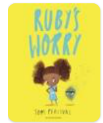 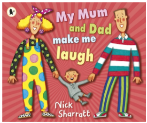 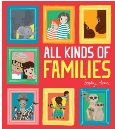 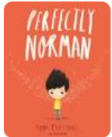 	Trips and experiencesAutumn walk, exploring school grounds, visit from the local dentist and nurse. 	Trips and experiencesAutumn walk, exploring school grounds, visit from the local dentist and nurse. P.S.ECommunication and LanguageCommunication and LanguagePhysical developmentLiteracyMathsUnderstanding the worldExpressive artsIntroductionSettling inClassroom rulesRoutinesFriendshipsKind wordsTerry turtle rules.Modelling expected behavioursVisual timetableModelling languageExpressing needsRole play textSequence textTalking 1:1, small group then class about themselves and their families.Sharing pictures and traditionsUsing familiar nursery rhymes at story time for the children to join in with and perform. Modelling languageExpressing needsRole play textSequence textTalking 1:1, small group then class about themselves and their families.Sharing pictures and traditionsUsing familiar nursery rhymes at story time for the children to join in with and perform. Assess hand dominance and pencil gripLetter formation every day after lunchFine motor activities with provision everydayModel outside equipment and supportHighlight outside rules Time within provision spent at the craft area demonstrating scissor safetyScissor activities within the provision to promote independence. RWI autumn 1.Initial sound games throughout the dayFred talk games throughout the day e.g lining up, playtime, busy time.Letter formation after lunchOral blending activities for all staff.Introducing new vocabulary from textDiscussing characters from the textSequencing textPower maths unit 1Look at ourselves as babies, how have we change?Family treeTimelines: class dayBirthdaysOurselvesOur local environment, our homes, where we live. Keeping healthyTeeth HairFood AutumnWalk to look at changesLeaf studyMud KitchenModelling the craft areaPortraits- different stylesKapow Autumn 1Charanga Autumn 1. Songs to learn-Head shoulders knees and toesCount on me- Bruno MarsIf I were a butterflyIf your happy and you know itA gift to you